Black Jack 100Učenik baca dvije kockice te zapisuje dvoznamenkasti broj, postupak ponavlja još jednom, a najviše pet puta. Treba doći do zbroja što bliže broju 100, ali ne većem od 100.Učenik koji pređe broj 100 je izgubio taj krug. Učenik koji je bliži broju 100 je pobjednik kruga. Pobjednik je igrač koji prvi skupi tri boda. PRVI KRUGZbroj: ____________						              Za __________ manji od 100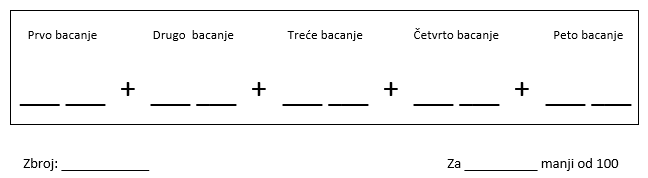 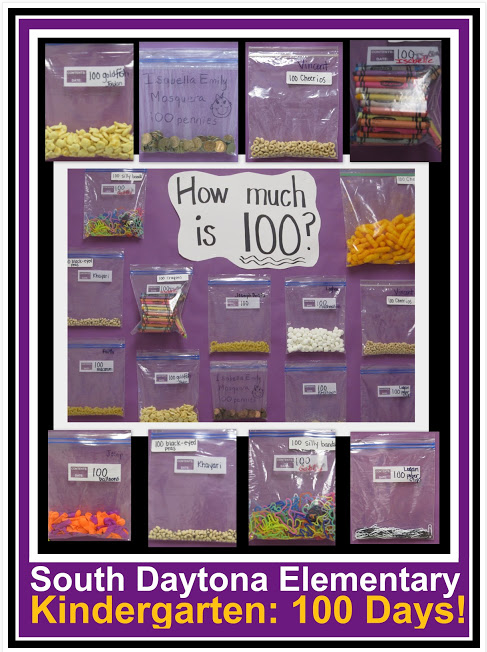 Prvo bacanje___ ___+Drugo  bacanje___ ___+Treće bacanje___ ___+Četvrto bacanje___ ___+Peto bacanje___ ___